
Hola ouders en kwikselmigos, 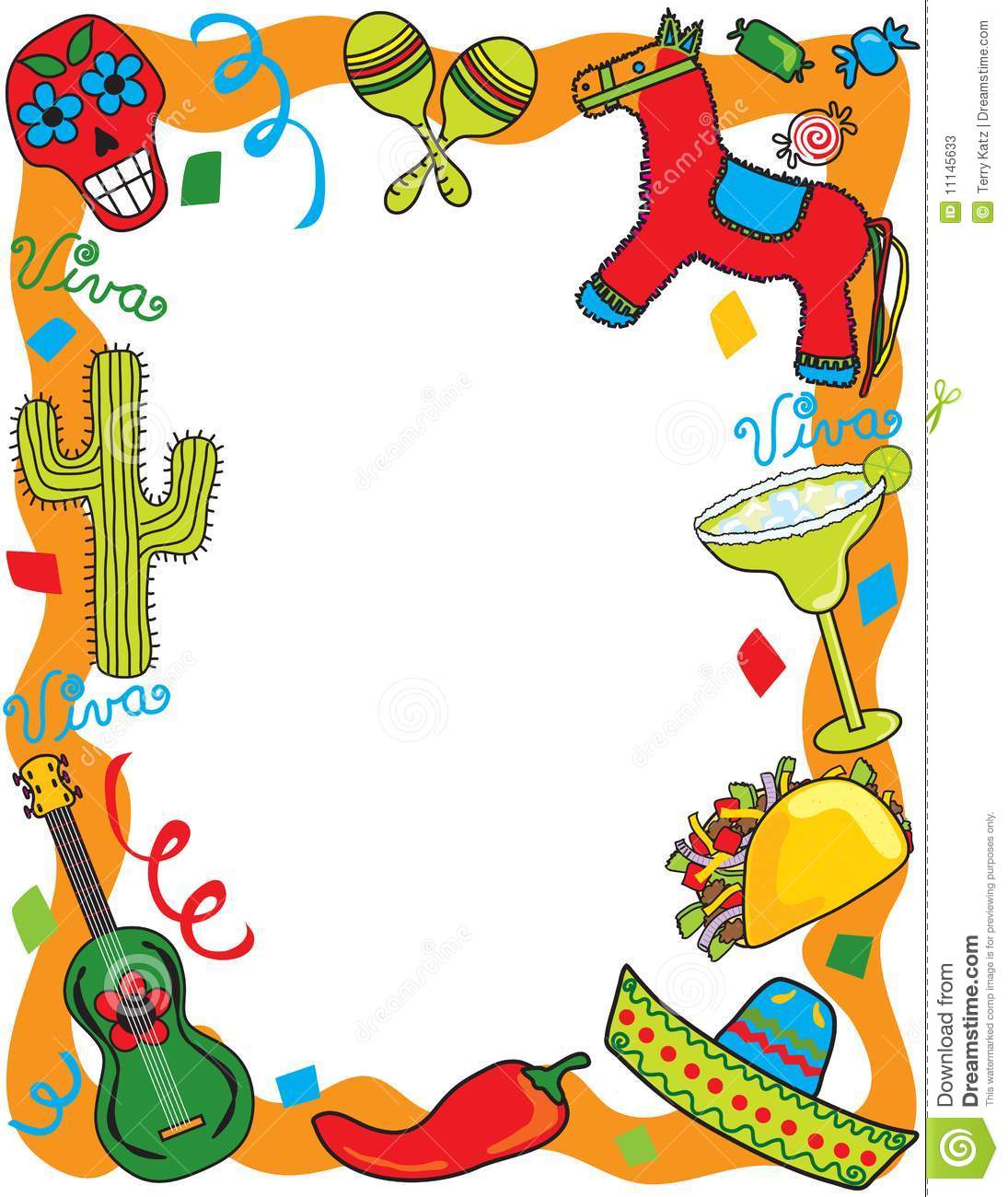 FIESTA! We gaan op weekend van vrijdag 25 tot en met zaterdag 26 maart in de lokalen van scouts Boven-Lo te Mexico (adres staat onderaan dit briefje). We spreken af om 18u30 af op deze locatie. Zaterdag om 17u worden jullie terug opgehaald op dezelfde plaats.Neem zeker jullie mooiste sombrero mee en volgende andere zaken: Slaapzak Matje of veldbed Toiletzak Kledij aangepast aan het weerMexicaanse verkleedkleren Het kan in maart nog steeds koud zijn, dus zorg dat jullie een dikke pull en warme pyjama meenemen. Snoepjes meenemen mag, maar geef deze in het begin van het weekend af aan de leiding. Zo kunnen we delen met alle kwiks!
Het bedrag voor dit weekend bedraagt €15. Gelieve dit ten laatste tegen vrijdag 18 maart te storten met als vermelding “weekend naam lid” op volgend rekeningnummer: BE50 7340 4198 2518 (Ada Lesire). Indien de prijs van dit weekend niet haalbaar is, kan je contact opnemen met volwassen begeleider Luka (0471 83 78 00).Hopelijk zien we jullie daar!Adios!Ada, Fien, Ellen, Emiel en PieterScoutslokalen Boven-Lo
Heidebergstraat 262
3010 Kessel-Lo